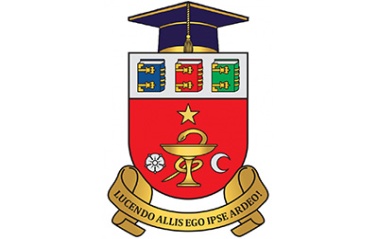 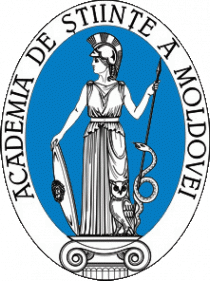 Academia de Științe a Republicii MoldovaUSMF „Nicolae Testemițanu”Academia de Științe Medicale din RMConferința științifică națională cu participare internaționalăDedicată membrului de onoare al AȘM, profesorului universitar,Ilustru chirurg Constantin Țîbîrnă, fondator al chirurgiei naționale24-25 martie 2022„Chirurgia personalizată la adulți și copii - chirurgia viitorului”(Anomaliile congenitale, afecțiunile pretumorale, tumorile benigne și maligne la copii)Conferința este organizată în cadrul proiectului: Programul de Stat „Chirurgia modernă personalizată în diagnosticul și tratamentul complex al tumorilor la copii” cu cifrul: 20.80009.8007.06 –conducător prof. univ. Gh. Țîbîrnămun. Chișinău, Republica Moldova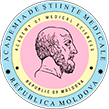 Academy of Sciences of the Republic of Moldova „Nicolae Testemitanu” State University of Medicine and PharmacyAcademy of Sciences Medicine of the Republic of Moldova National Scientific and Practical Conference with International ParticipationDedicated to the honorary member of the ASM, university professor, illustrious surgeon Constantin Țîbîrnă, founder of national surgeryMarch 24-25, 2022„Personalized surgery for adults and children - the surgery of the future”(Congenital processes, pretumoral processes, benign and malignant tumors in children)The conference is organized within the project: State Program „Modern personalized surgery in the diagnosis and complex treatment of tumors in children” with the number: 20.80009.8007.06 Leader – professor Gh. TibirnaChisinau, the Republic of MoldovaProgramAcademia de Științe a Republicii MoldovaUSMF „Nicolae Testemițanu”Academia de Științe Medicale din RMCONFERINȚA NAȚIONALĂ ȘTIINȚIFICO-PRACTICĂ CU PARTICIPARE INTERNAȚIONALĂ„Chirurgia personalizată la adulți și copii – chirurgia viitorului”(Anomaliile congenitale, afecțiunile pretumorale, tumorile benigne și maligne la copii)24-25 martie 2022Conferința se va petrece în regim online.Sala Azurie, AȘMConferința este organizată în cadrul proiectului: Programul de Stat „Chirurgia modernă personalizată în diagnosticul și tratamentul complex al tumorilor la copii” cu cifrul: 20.80009.8007.06 – conducător prof. univ. Gh. Țîbîrnămun. Chișinău, Republica MoldovaInvitație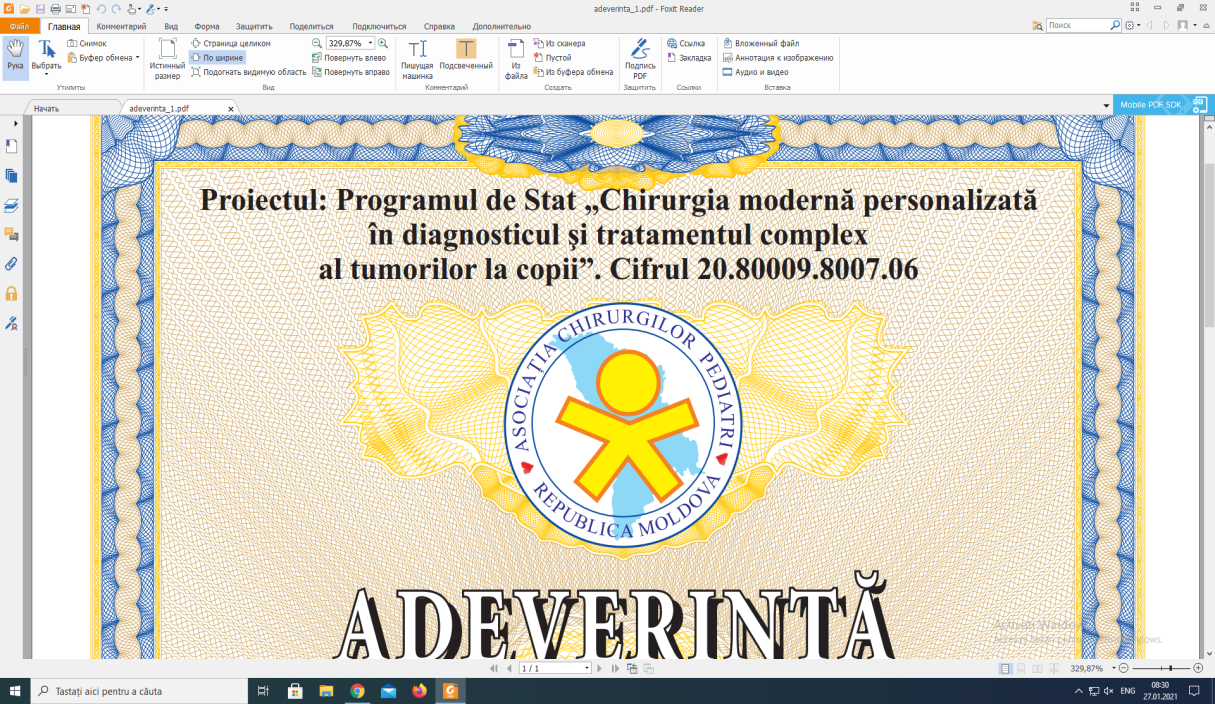 Academy of Sciences of the Republic of Moldova „Nicolae Testemitanu” State University of Medicine and PharmacyAcademy of Sciences Medicine of the Republic of Moldova SCIENTIFIC AND PRACTICAL CONFERENCE WITH INTERNATIONAL PARTICIPATION„Personalized surgery for adults and children – the surgery of the future”(Congenital processes, pretumoral processes, benign and malignant tumors in children)24-25 martie 2022The Conference will be held Online(Sala Azurie, AȘM)The conference is organized within the project: State Program "Modern personalized surgery in the diagnosis and complex treatment of tumors in children" with the number: 20.80009.8007.06 – leader- professor Gh. TibirnaChisinau, the Republic of MoldovaȘEDINȚA PLENARĂ24 martie 2022                                   Rapoarte în ședința plenarăModeratori:Ionescu Sebastian, prof. univ., București, RomâniaGuțu Eugen, dr. hab. șt. med., prof. univ.,Jana Bernic, dr. hab. șt. med., prof. univ.,Ciongradi Iulia, dr. șt. med., Iași, RomâniaRaportări24 martieModeratori:Rojnoveanu Gheorghe, Cazacov VladimirHotineanu Adrian, Vatra Lorena, dr. șt. med., București RomâniaȚîbîrnă Andrei25 martie 2022, mun. ChișinăuMarch, 25, 2022, ChisinauModeratori:Silvia Railean, dr. șt. med., conf. univ., Aprodu Gabriel, prof. univ., Diana Uncuță dr. hab., prof. univ., Spinei Aurelia dr. hab., prof.univ.Comitetul organizatoric:Moderatori:Railean SilviaBernic JanaUncuță DianaSpinei AureliaMembri:Tofan EugeniaUrsu DănisȚîbîrnă AndreiPoștaru Cristina               Bejenaru LilianLupan RomanCiochină MarianaȚîbîrnă GheorgheGudumac EvaComitetul științific:Gudumac EvaForna Norina Țîbîrnă GheorgheIonescu  Sebastian  - (București)Aprodu Gabriel  - (Iași)Laura Bălănescu - (București)Laura Vatra - (Bucureșt)Ciongradi Iulia – (Iași)Railean SilviaBernic JanaUncuța DianaSpinei AureliaRojnoveanu Gh. Hotineanu A.  Cazavov Vl. Chiriac Anca – (București)800–900ÎnregistrareaRegistration910–1030Deschiderea Conferinței naționale științifico-practice cu participare internațională.Opening of the national scientific and practical conference with international participation.Gudumac Eva, prof. univ, acad. Cuvânt de salut.Nemerenco Ala, Ministru sănătățiiTighineanu Ion, academician AȘ a Moldovei, Președinte al Academiei de Științe al Republicii MoldovaCeban Emil, dr. hab., prof. univ., rector al IP USMF „Nicolae Testemiţanu”, Chișinău, RMGroppa Stanislav, prof. univ., acad.Ghidirim Gheorghe, prof. univ., acad.Țîbîrnă Gheorghe, prof. univ., acad.. Brașoveanu Vlad, prof. univ., acad.. București,  RomâniaForna Consuela Norina, dr., prof. univ., acad.., Iași, RomâniaIonescu Sebastian, prof. univ., București, România1030–1040Eva Gudumac, Țîbîrnă Andrei, Țîbîrnă Gheorghe, Varodi Viorica, Țîbîrnă Adrian, Țîbîrnă Vasile, „Profesor Constantin Țîbîrnă: promotor al chirurgiei naționale și a renumitei  dinastii de medici Țîbîrnă”1040–1050Gudumac Eva, Jana Bernic „Rolul profesorului Natalia Gheorghiu și a profesorului Constantin Țîbîrnă în promovarea chirurgiei pediatrice în R. Moldova”1050–1100Sebastian Ionescu„Tumorile renale la copii”, București1100–1110Țîbîrnă Gheorghe, Țîbîrnă Andrei, Varodi Viorica, Gladun Nicolae, Hotineanu Vladimir, Hotineanu Adrian „Rolul Academicianului AȘMDM C. Țîbîrnă în dezvoltasrea chirurgiei oncologice în diverse locarizări (cap/gât, toracoabdominală, chirurgia hepatică ș.a.”1110–1120Ciurilov Leonid „Cercetările fundamentale ale academicianului Constantin Țîbîrnă în maladiile ficatului” (r. Cazzoni- Țîbîrnă), Sankt- Peterburg, Federația Rusă1120–1130Forna Consuela Norina „Rolul profesorului C. Țîbîrnă - chirurg imerit în dezvoltarea chirurgiei oro-maxilo-facială”, Iași, România1130–1140Aprodu Gabriel„Tumorile retroperitoneale la copii. Particularități de diagnostic și tratament”, Iași, România1140–1150Ciongradi Iulia, Diana Benchia, Claudia Ruginosu, Valentin Munteanu, Ovidiu Bîcă, Diana Miron, Ioan Sârbu„Terapia VAC în managementul gastroschizisului - prezentare de caz, Iași, România1150–1200Hanganu Elena„Pseudochistul de pancreas la copii”, Iași, România1200–1210Popoiu Călin-Marius„Probleme de diagnostic în tumorile abdominale la copii”, Timișoara, România1210–1220Aprodu Gabriel„Tumori benigne și maligne la copii”, Iași, România1220–1230Anghelici Gheorghe „Rolul Clinicii „Constantin Țîbîrnă” în dezvoltarea chirurgiei naționale torocoabdominale și a chirurgiei echinococozei”1230–1240Mereuță Ion „Constantin Țîbîrnă – președintele consiliului de experți a ministerului sănătății, promotor al pregătirii cadrelor științifice naționale”1240–1250Guțu Eugen  „Constantin Țîbîrnă și Vasile Guțu în dezvoltarea chirurgiei endoscopice naționale”1250–1300Organ Alexei  „Constatin Țîbîrnă, V. Poliuhov, I. Camîșov- promotori ai serviciului ATI național”1300–1310Discuții1300–1400PAUZĂ1400–1415Andrei Țîbîrnă„Profesorii Constantin și Gheorghe Țîbîrnă: promotori al chirurgiei personalizate a cancerului glandei tiroide”1415–1430Hotineanu Adrian, Popescu I., Brașoveanu Vl.„Transplantul de ficat în spațiu românesc”1430–1445Gheorghe Ghidirm, Gheorghe Rojnoveanu. „Pseudoanevrism pancreatic hemoragic – particularități clinico-diagnostice și atitudine terapeutică”1445–1500Ciobanu Gheorghe „Constantin Țîbîrnă – personalitate notorie a științei chirurgicale”1500–1515Litovcenco Anatol, Bajurea Ala, Sula Maxim„Managementul Meduloblastoamelor la copii”1515–1530Cazacov Vladimir, Hotineanu Adrian, Lotocovschi Dan, Goiman Adriana„Managementul pacienților cirotici cu statut postchirurgical. Experiența clinică”1530–1540Stancu Irina, Bejenaru Lilian  „Particularitățile imunohistochimice a cancerului tiroidian la copii”1540–1550Natalia Lisița, Rodica Golban„Evoluția clinico-morfologică a limfoblastomului la copii”1550–1600Gudumac Eva, Terzi Olga„Rolulu CT cu angiografie în diagnosticul și tratament în tumorile la copii”1600–1610Popa Stefan,  Apostol Dan, Panzaru Diana „Posibilități reconstructive în cadrul tratamentului tumorilor maligne osoase la copil”, Iași, România1610–1620Ioan Sârbu, Ovidiu Bîcă, Diana Benchia  Diana Miron, Iulia Ciongradi „Hernia diafragmatica  congenitala- prezentare tardiva” Iași, România1620–1630Pisarenco Aliona  „Epidemiologia tumorilor și chisturilor benigne și maligne la nou-născuți și sugari (perioada de 10 ani)”1630–1650PAUZĂ1650–1700Gudumac Eva , Danilă Alina „Tumorile toracice la copii”1700–1710Palii Ina „Tumorile cardiace la copii”1710–1720Haidarlî Doina „Limfagiomul chistic mezenteric la nou-născut (caz clinic, reviu literaturii)”1720–1730Gudumac Eva, Livșiț Irina „Tumori ale pancreasului la copii”1730–1740Revenco Ina „Chistul ovarian la nou-născut complicat cu ocluzia intestinală totală (prin prizma a 2 cazuri clinice, reviu literaturii)”1740–1750Bernic Jana, Roller Victor „Tumorile testiculelor la copil”1750–1800Bernic Jana, Costiuc Ecaterina „Tumorile renale la copil: Rolul terapiei adjuvante”1800–1810Gudumac Eva, Dubrovschi Vladimir„Tumorile retroperitoneale la copil”1810–1820Babuci Viaceslav„Tumorile suprarenale la copii”1820–1830Gudumac Eva, Livșiț Irina„Neuroblastoamele retroperitoneale la copil”1830–1840Pisarenco Aliona„Tumor retroperitoneal (caz clinic)”1840–1850Boian Veaceslav„Teratomul sacrococcigian la copil- sugar (caz clinic)”1850–1900Gîncu Gheorghe„Tumorile și chisturile hidatice hepatice la copii”1900–1910Moroz Petru, Sandrosean Argentina„Tumorile osoase la copii. Particularități de diagnostic și tratament”900-915Railean Silvia, Porosencov Egor, Poștaru Cristina„Reabilitarea postoperatorie după înlăturarea tumorii la copii. Prezentare de caz.”915-930Porosencov Egor„Metode de recuperare a breșelor dento-alveolare la pacienți cu despicături”930-945Granciuc Gh., Poștaru C., Mânăscurtă Gh.„Reabilitarea chirurgicală ortopedică a pacienților cu leziuni tumorale în regiunea mandibulei. Prezentare de caz.”945-1000Ciupac Sergiu, Siminovici Vladimir„Analiza bibliografică a tumorilor vasculare la copiii până la 3 ani.”1000-1015Railean Silvia, Ciobanu Galia „Tratamentul chirurgical ortodontic personalizat la copiii cu diferite malformații”1015-1030Railean Silvia, Odi Nabila Muhammad„Tratamentul chirurgical a despicăturilor labiale cu remodelarea primară a nasului”.1030–1045Railean Silvia, Granciuc Gheorghe, Poștaru Cristina „Reabilitarea postoperatorie după osteotomia maxilarelor la copii cu despicături”.1045–1100Granciuc Gheorghe, Poștaru Cristina, Bobeică Victor, Mânăscurtă Ghenadie„Starea morfologică a aparatului dento-maxilo-facial la pacienți cu anomalii congenitale și rezecții maxilare, intervenții prechirurgicale și postoperatorii”.1100–1115Danilov L., Ababii P., Maniuc M., Botnaru D., Țîbîrnă G., Railean S.„Tratamentul și evidența papilomatozei laringelui la copii.”1115–1130Danilov L., Maniuc M., Ababii P., Didencu Al., Obada E., Smetanca V., Fortuna V.„Microtia și atrezia canalului auditiv extern la copii.”1130–1145Danilov L., Maniuc M., Ababii P., Smetanca V., Didencu Al., Fortuna V., Railean S.„Complicațiile otitelor medii cronice la copii.”1145–1200Danilov L., Maniuc M., Ababii P., Gavriluța V., Railean S., Fortuna V., Manic V., Cojocaru I., Didencu Al., Smetanca V.„Complicațiile sinusitelor acute și cronice la copii.”1200–1215Siminovici Vladimir, Capaclî Elvira„Diagnostica chisturilor odontogene la copii.”1215–1230Siminovici Vladimir„Chisturile maxilarilor la copii. Răspândirea în R. Moldova și metodele de diagnostic.”1245–1300Discuții1300–1400PAUZĂ1400–1415Railean Silvia„Plastia primară a buzei superioare la copii. Despicături labio-palatinale la copii.”1415–1430Țîbîrnă Gh., Railean Silvia, Ursu Dănis„Hemangioamele oaselor maxilare la copii. Prezentare de caz”.1430–1440Țîbîrnă Gh., Țîbîrnă A., Ursu Dănis „Tumorile glandei parotide la copii. Dificultăți de diagnostic”.1440–1450Vardanyan Izabella, Markaryan Marina, Uncuța Diana,  Armenia„Клиническая эффективность воздействия различных реминерализующих средств на очаги деминерализации в детском возрасте”1450–1500Railean Silvia, Ababii Ghenadie, Poștaru Cristina„Prioritatea tratamentului chirurgical în 2 etape la copii cu despicături labio-maxilo-palatine”.1500–1515Chiriac Anca, Foia Liliana, Spinei Aurelia, Țîbîrnă Gheorghe, Spinei Iurie Biomarkerii salivari în prognosticul leucoplaziei cavității orale. Iași, România1515–1530Chiriac Anca, Stolnicu Simona, Naftali Gheorghe Aspecte clinice ale leziunilor mucoasei orale cu potențial de malignizare. Iași, România1530–1540Шумилова Мария, Передня Алексей Г., Иванова Ольга В., И.Ю. Скопцова Ирина Ю. „Вопросы планирования стоматологической помощи больным местнораспространенным раком слизистой полости рта”. Астрахань, Federația Rusă1540-1550Лунёва Наталия А., Маслак Елена Е. Состояние полости рта как индикатор общего здоровья студентов”. Волгоград, Federația Rusă1550-1600Miron Ingrit, Ivanov Anca „Tumori vasculare la copil”. Iași, România1600-1610Spinei Aurelia, Foia Liliana, Țîbîrnă Gheorghe, Spinei Iurie, Chiriac Anca „Impactul Factorului de Necroză Tumorală α asupra afectării prin carie dentară a copiilor cu tumori”. Iași, România1610–1620Ivasiuc Irina, Uncuța Diana, Markaryan Marina, Manrikyan Gayane, Shacavets Natalia, Costea Daniela Elena. „Aspecte clinico-morfopatologice ale lichenului plan oral”.1620-1630Денисова Юлия„Концептуальные направления перио-ортодонтического лечения стоматологических пациентов” Беларусь1630-1640Zhylevich Alesia, Shacavets Natalia„Dental status in pediatric patients undergoing renal replacement therapy”  Belarus1640-1650Ivasiuc Irina, Uncuța Diana, Zănoagă Oleg, Levco Semion, Cheptănaru Olga, Manrikyan Mikayel, Costea Daniela Elena. „Diagnosticul și tratamentul granulomului piogen. Cazuri clinicel”.1650-1700Vardanyan Izabella Armenia, Markaryan Marina Armenia,  Uncuța Diana (Moldova)Клиническая эффективность воздействия различных реминерализующих средств на очаги деминерализации в детском возрасте 1700Sfârșitul  conferinței